О внесении изменений в постановление администрации Ибресинского района от 02.04.2019 №155 «Об утверждении муниципальной программы Ибресинского района «Развитие потенциала муниципального управления» на 2019-2035 годы»В целях повышения эффективности местного самоуправления, взаимодействия гражданского общества и бизнеса с органами власти всех уровней администрация Ибресинского района п о с т а н о в л я е т:1. Внести в постановление администрации Ибресинского района Чувашской Республики от 02.04.2019 №155 «Об утверждении муниципальной программы Ибресинского района «Развитие потенциала муниципального управления» на 2019-2035 годы» (далее – Муниципальная программа) следующие изменения:а) дополнить Муниципальную программу приложением 2 «Ресурсное обеспечение и прогноза и (справочная) оценка расходов за счет всех источников финансирования реализации муниципальной программы Ибресинского района «Развитие потенциала муниципального управления» согласно приложению к настоящему постановлению;б) абзац восьмой раздела III Муниципальной программы  изложить в следующей редакции:	«В Муниципальную программу включены подпрограммы, реализуемые в рамках Муниципальной программы, согласно приложениям № 3–5 к настоящей Муниципальной программе».2. Контроль за выполнением настоящего постановления возложить на отдел организационный работы администрации Ибресинского района.3. Настоящее постановление вступает в силу после его официального опубликования.Глава администрации Ибресинского района                                                                             С.В.Горбунов Исп.Федорова Л.С.. 21247ЧĂВАШ РЕСПУБЛИКИ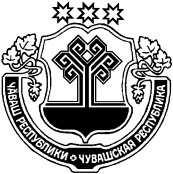 ЧУВАШСКАЯ РЕСПУБЛИКАЙĚПРЕÇ РАЙОН АДМИНИСТРАЦИЙĚ ЙЫШĂНУ10.06.2019            347 №Йěпреç поселокě АДМИНИСТРАЦИЯИБРЕСИНСКОГО РАЙОНА ПОСТАНОВЛЕНИЕ10.06.2019  № 347поселок Ибреси